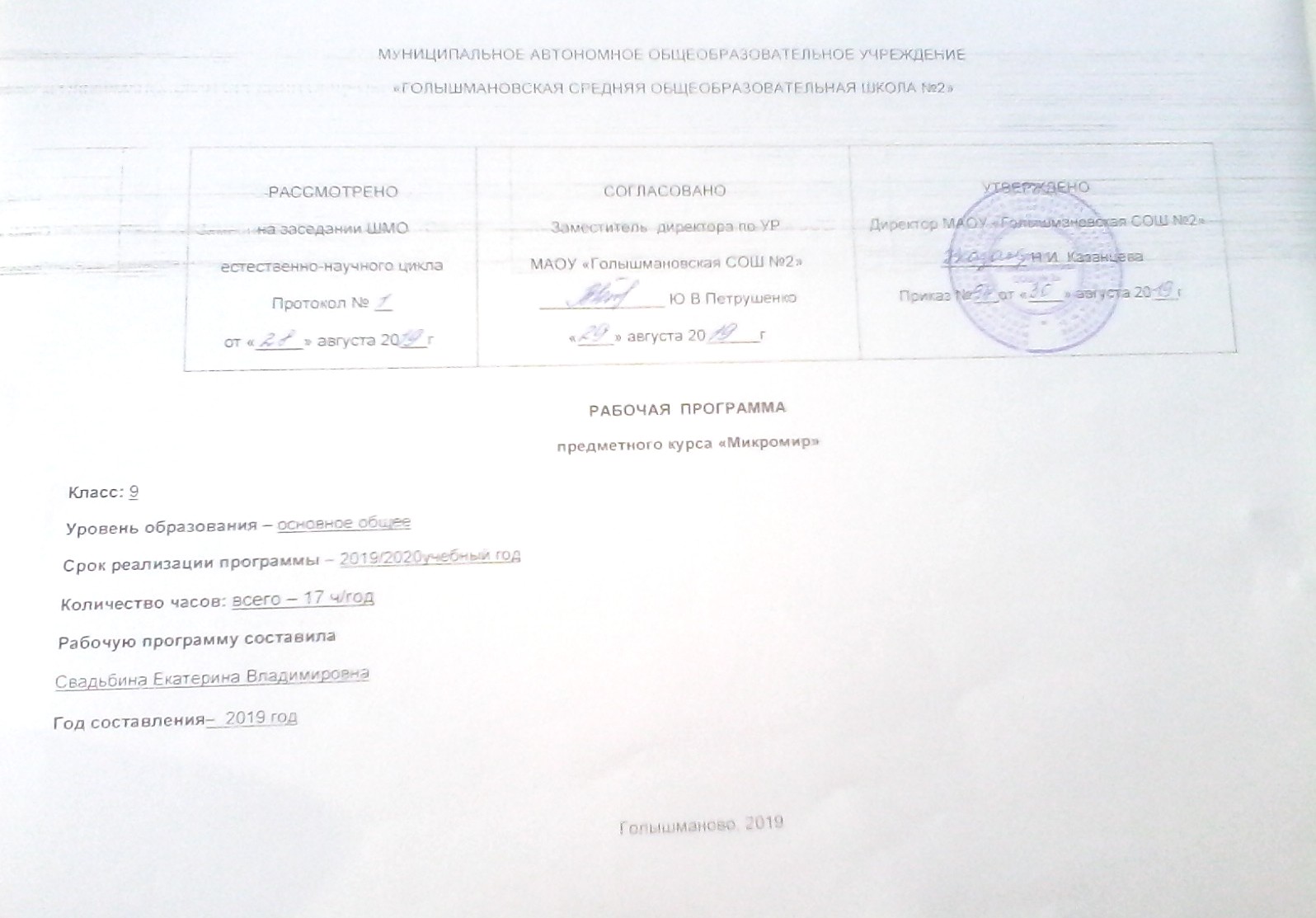 Планируемые результаты предметного курса «Микромир»Личностные:сформированность познавательных интересов и мотивов, направленных на изучение живой природы; интеллектуальных умений (доказывать, строить рассуждения, анализировать, сравнивать, делать выводы и др.); эстетического отношения к живым объектам.формирование личностных представлений о ценности природы, осознание значимости и общности глобальных проблем человечества;формирование уважительного отношения к истории, культуре, национальным особенностям и образу жизни других народов; толерантности и миролюбия;формирование экологической культуры на основе признания ценности жизни во всех её проявлениях и необходимости ответственного, бережного отношения к окружающей среде;развитие эстетического сознания через признание красоты окружающего мира.Метапредметные:овладение составляющими исследовательской и проектной деятельности (включая умения видеть проблему, ставить вопросы, выдвигать гипотезы, давать определения понятиям, классифицировать, наблюдать, проводить эксперименты, делать выводы и заключения, структурировать материал, объяснять, доказывать и защищать свои идеи);умение работать с разными источниками биологической информации: находить биологическую информацию в различных источниках (тексте учебника, научно-популярной литературе, биологических словарях и справочниках), анализировать и оценивать информацию, преобразовывать информацию из одной формы в другую;способность выбирать целевые и смысловые установки в своих действиях и поступках по отношению к живой природе, здоровью своему и окружающих;умение адекватно использовать речевые средства для дискуссии и аргументации своей позиции, сравнивать разные точки зрения, аргументировать свою точку зрения, отстаивать свою позицию.владение основами самоконтроля, самооценки, принятия решений и осуществления осознанного выбора в учебной и познавательной деятельности;способность выбирать целевые и смысловые установки в своих действиях и поступках по отношению к живой природе, здоровью своему и окружающих;умение организовывать учебное сотрудничество и совместную деятельность с учителем и сверстниками, работать индивидуально и в группе: находить общее решение и разрешать конфликты на основе согласования позиций и учёта интересов, формулировать, аргументировать и отстаивать своё мнение.Предметными:выделение существенных признаков биологических объектов (отличительных признаков живых организмов; клеток и организмов растений и животных, грибов и бактерий; видов, экосистем; биосферы) и процессов (обмен веществ и превращение энергии, питание и дыхание, выделение, транспорт веществ, рост и развитие, размножение и регуляция жизнедеятельности организма; круговорот веществ и превращение энергии в экосистемах);приведение доказательств (аргументация)взаимосвязи человека и окружающей среды; зависимости здоровья человека от состояния окружающей среды; необходимости защиты окружающей среды; соблюдения мер профилактики заболеваний, вызываемых растениями, животными, бактериями, грибами и вирусами;классификация – определение принадлежности биологических объектов к определенной систематической группе;объяснение роли курса в практической деятельности людей; роли различных организмов в жизни человека; значения биологического разнообразия для сохранения биосферы;сравнение биологических объектов и процессов, умение делать выводы и умозаключения на основе сравнения;овладение методами биологической науки: наблюдение и описание биологических объектов и процессов; постановка биологических экспериментов и объяснение их результатов.знание основных правил поведения в природе и основ здорового образа жизни;анализ и оценка последствий деятельности человека в природе, влияния факторов риска на здоровье человека.знание и соблюдение правил работы в кабинете биологии;соблюдение правил работы с биологическими приборами и инструментами (препаровальные иглы, скальпели, лупы, микроскопы).освоение приемов оказания первой помощи при простудных заболеваниях;овладение умением оценивать с эстетической точки зрения объекты живой природы.Содержание программы.Вводное занятие (1 ч).Цели и задачи, план работы.Биологическая лаборатория и правила работы в ней (1 ч).Оборудование биологической лаборатории. Правила работы и ТБ при работе в лаборатории.Методы изучения живых организмов. Увеличительные приборы (2 ч).Методы изучения биологических объектов. Увеличительные приборы. Микроскоп. Устройство микроскопа, правила работы с ним. Овладение методикой работы с микроскопом.Клетка – структурная единица живого организма (5 ч).Клетка: строение, состав, свойства. Микропрепараты. Методы приготовления и изучение препаратов «живая клетка», «фиксированный препарат». Изучение бактериальной клетки. Изучение растительной клетки. Приготовление препарата кожицы лука, мякоть плодов томата, яблока, картофеля и их изучение под микроскопом. Изучение животной клетки. Половые клетки растений. Споры. Половые клетки животных.Грибы под микроскопом (5 ч).Грибы и бактерии. Микроскопические грибы. Приготовление микропрепарата дрожжей и изучение его под микроскопом. Выращивание плесени и изучение ее под микроскопом.Ткани (17 ч).Понятие «ткань». Растительные ткани: покровная, проводящая, механическая, основная (различные виды паренхимы), образовательная. Животные ткани: эпителиальная и ее разновидности, соединительная (кровь, хрящ, кость, рыхлая волокнистая ), мышечные ткани (скелетная, гладкая, сердечная), нервная.Подведение итогов работы кружка (3 ч).Представление результатов работы. Анализ работы.Учебно-тематический план.Календарно-тематическое планированиеНаименование темыКоличество часов1Вводное занятие.Биологическая лаборатория и правила работы в ней.12Методы изучения живых организмов. Увеличительные приборы.13Клетка – структурная единица живого организма.54Грибы под микроскопом.25Ткани.8Всего:17 чВсего:17 ч№Название темыДатаДатаРезультаты освоения предметного  курса Виды деятельности№Название темыпланфактРезультаты освоения предметного  курса Виды деятельности1.ВведениеОборудование биологической лабораторииЛичностные УУДмотивация учения.Регулятивные УУД постановка учебной задачи на основе соотнесения того, что уже известно и усвоено учащимися, и того, что ещё неизвестно.1.ВведениеОборудование биологической лабораторииЛичностные УУДмотивация учения.Регулятивные УУД постановка учебной задачи на основе соотнесения того, что уже известно и усвоено учащимися, и того, что ещё неизвестно.Просмотр презентации, знакомство со школьным и цифровым микроскопом.2Микроскоп. Строение, правила работы. Техника безопасностиПознавательные УУД поиск и выделение информации; установление причинно-следственных связей; моделирование.Коммуникативные УУД: инициативное сотрудничество в поиске и сборе информацииБеседа, просмотр презентации, изучение приборов.3Строение клетки. Основные органоиды клетки.Познавательные УУД:поиск и выделение информации; установление причинно-следственных связей;моделирование.Личностные УУД: уметь находить ответ на поставленные вопросыКоммуникативные УУД: инициативное сотрудничество в поиске и сборе информации).Просмотр презентации, беседа.4Изучение бактериальной клетки и растительной клеткиПознавательные УУД умение определять понятие, строить логическое рассуждение, умозаключения, делать выводы.Регулятивные УУД постановка учебной задачи на основе соотнесения того, что уже известно и усвоено учащимися, и того, что ещё неизвестно.Просмотр презентации, беседа.5Приготовление препарата мякоти плодов томата, яблока, картофеляПознавательные УУД умение определять понятие, строить логическое рассуждение, умозаключения, делать выводы.Личностные УУД формирование научного мировоззренияБеседа,лабораторная работа6СпорыПознавательные УУД поиск и выделение информации; установление причинно-следственных связей; моделирование.Коммуникативные УУД: инициативное сотрудничество в поиске и сборе информацииИзучение готовых препаратов, беседа, начинаем выращивать плесень (готовим хлеб в целлофане).7Изучение животной клетки.Половые клетки животныхПознавательн. УУД самостоятельное создание способов решения проблем творческого и поискового характера.Коммуникатив. УУД инициативное сотрудничество в поиске и сборе информации.Изучение готовых препаратов, беседа, начинаем выращивать плесень 8Грибы. Общее знакомство. Микроскопические грибыПознавательн. УУД самостоятельное создание способов решения проблем творческого и поискового характера.Коммуникатив. УУД инициативное сотрудничество в поиске и сборе информации.Беседа, лабораторная работа, отчет-таблица.9Выращивание плесени и изучение ее под микроскопомПознавательные УУД поиск и выделение информации; установление причинно-следственных связей;моделирование.Личностные УУД уметь находить ответ на поставленные вопросыКоммуникативные УУД инициативное сотрудничество в поиске и сборе информации).Беседа, лабораторная работа, отчет-таблица.10Понятие «ткань». Общее знакомство с тканями растений и животныхПознавательные УУД умение определять понятие, строить логическое рассуждение, умозаключения, делать выводы.Личностные УУД формирование научного мировоззренияустный отчет о проделанной работе.11Покровная, проводящая  ткань растенийПознавательные УУД поиск и выделение информации; установление причинно-следственных связей; моделирование.Коммуникативные УУД: инициативное сотрудничество в поиске и сборе информацииустный отчет о проделанной работе.12Механическая ткань растенийПознавательн. УУД самостоятельное создание способов решения проблем творческого и поискового характера.Коммуникатив. УУД инициативное сотрудничество в поиске и сборе информации.устный отчет о проделанной работе.13Различные виды паренхимы растенийПознавательные УУД:поиск и выделение информации; установление причинно-следственных связей;моделирование.Личностные УУД: уметь находить ответ на поставленные вопросыКоммуникативные УУД: инициативное сотрудничество в поиске и сборе информации).устный отчет о проделанной работе.14Образовательная ткань растенийПознавательн. УУД самостоятельное создание способов решения проблем творческого и поискового характера.Коммуникатив. УУД инициативное сотрудничество в поиске и сборе информации.устный отчет о проделанной работе.15Эпителиальная ,Соединительная ткань животныхПознавательные УУД умение определять понятие, строить логическое рассуждение, умозаключения, делать выводы.Регулятивные УУД постановка учебной задачи на основе соотнесения того, что уже известно и усвоено учащимися, и того, что ещё неизвестно.устный отчет о проделанной работе.16Мышечные ткани животныхНервная тканьПознавательные УУД умение определять понятие, строить логическое рассуждение, умозаключения, делать выводы.Личностные УУД формирование научного мировоззренияустный отчет о проделанной работе.16Мышечные ткани животныхНервная тканьПознавательные УУД умение определять понятие, строить логическое рассуждение, умозаключения, делать выводы.Личностные УУД формирование научного мировоззренияустный отчет о проделанной работе.17Итоговое занятиеПознавательные УУД поиск и выделение информации; установление причинно-следственных связей; моделирование.Коммуникативные УУД: инициативное сотрудничество в поиске и сборе информацииБеседа, просмотр презентации, отчет-таблица.